Утренняя гимнастика во второй младшей группеУтренняя гимнастика в младшей группе, или, как ее называют в народе, зарядка, является эффективным профилактическим средством, способствующим сохранению и укреплению здоровья подрастающего организма. Благодаря регулярным спортивным занятиям значительно снижается уровень заболеваемости малышей, улучшаются показатели их двигательной и интеллектуальной деятельности.    В группе «Звёздочка» зарядка начинается в 7.40 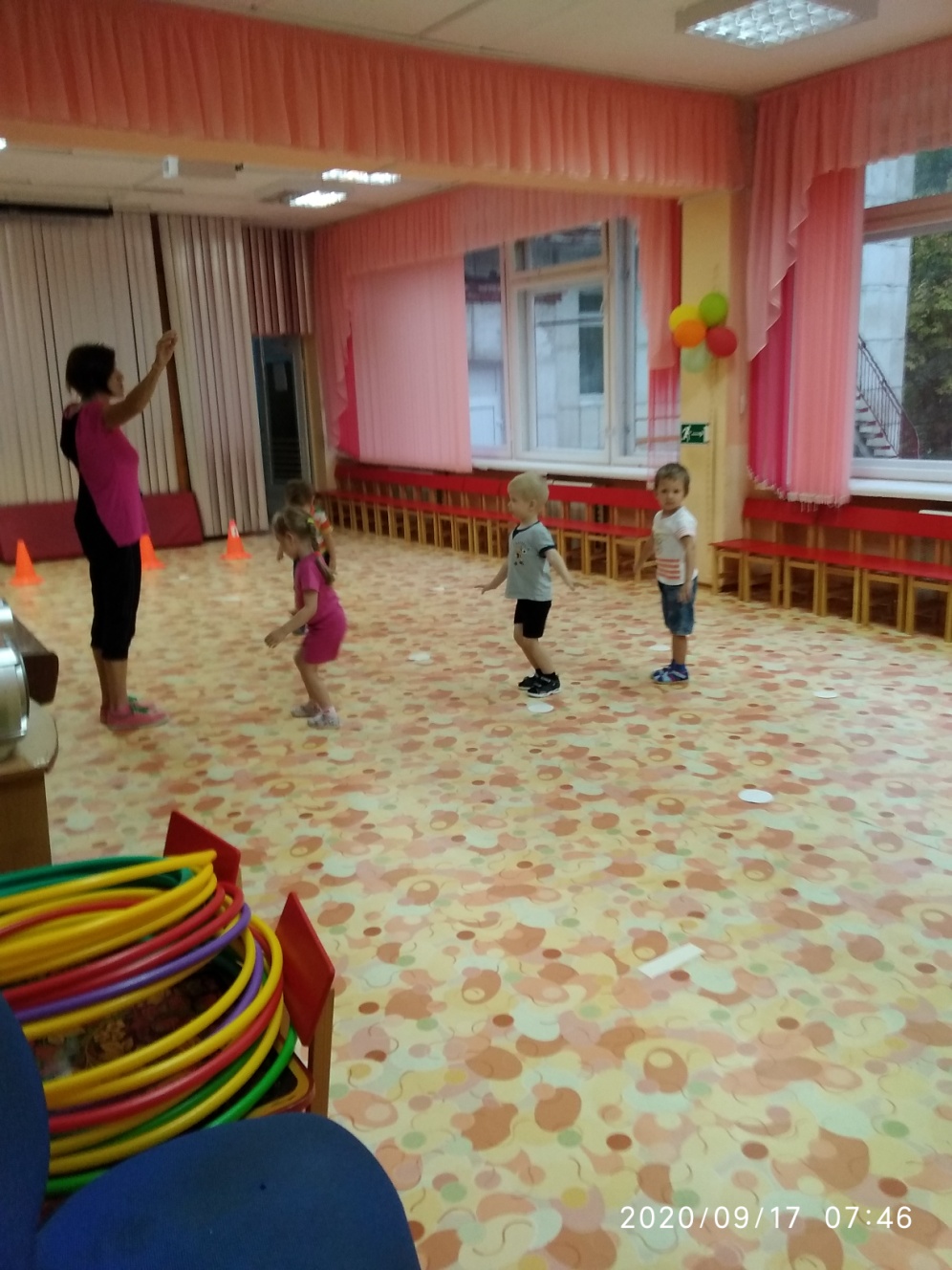 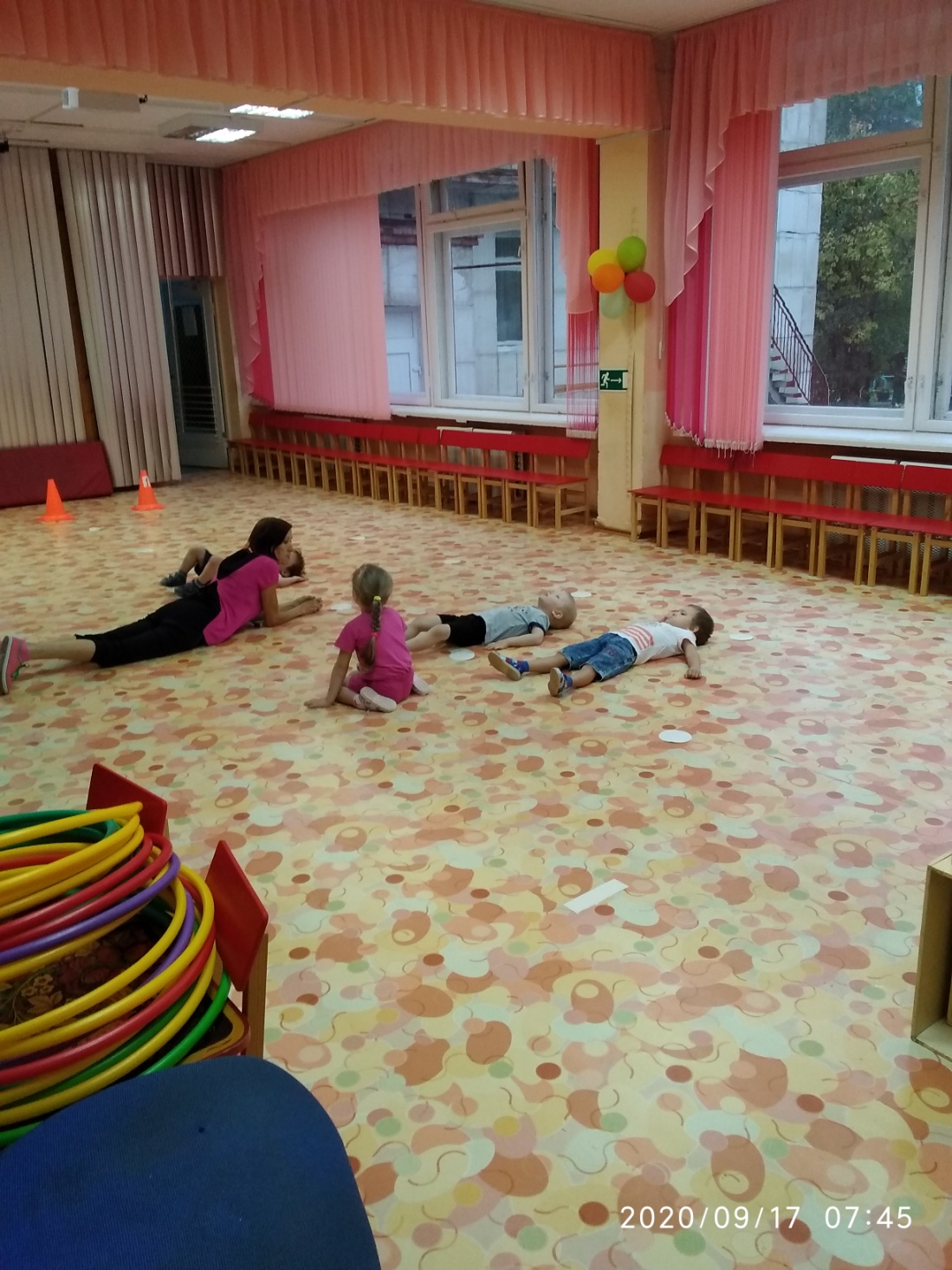 